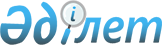 Об утверждении регламентов государственных услуг в сфере культуры
					
			Утративший силу
			
			
		
					Постановление акимата Кызылординской области от 16 июня 2015 года № 45. Зарегистрировано Департаментом юстиции Кызылординской области 22 июля 2015 года № 5066. Утратило силу постановлением акимата Кызылординской области от 26 августа 2019 года № 43
      Сноска. Утратило силу постановлением акимата Кызылординской области от 26.08.2019 № 43 (вводится в действие по истечении десяти календарных дней после дня первого официального опубликования).
      В соответствии с Законом Республики Казахстан от 23 января 2001 года "О местном государственном управлении и самоуправлении в Республике Казахстан" и Законом Республики Казахстан от 15 апреля 2013 года "О государственных услугах" акимат Кызылординской области ПОСТАНОВЛЯЕТ:
      1. Утвердить прилагаемые:
      1) регламент государственной услуги "Выдача свидетельства на право временного вывоза культурных ценностей";
      2) исключено постановлением акимата Кызылординской области от 04.08.2017 № 850 (вводится в действие со дня первого официального опубликования).


      2. Контроль за исполнением настоящего постановления возложить на заместителя акима Кызылординской области Р. Кенжеханулы.
      3. Настоящее постановление вводится в действие по истечении десяти календарных дней после дня первого официального опубликования, но не ранее введения в действие приказа министра культуры и спорта Республики Казахстан от 22 апреля 2015 года № 146 "Об утверждении стандартов государственных услуг в сфере культуры" (зарегистрирован в Реестре государственной регистрации нормативных правовых актов за № 11238). Регламент государственной услуги "Выдача свидетельства на право временного вывоза культурных ценностей"
      Сноска. Регламент – в редакции постановления акимата Кызылординской области от 29.12.2018 № 1304 (вводится в действие по истечении десяти календарных дней после дня первого официального опубликования). 1. Общие положения
      1. Наименование услугодателя: государственное учреждение "Управление культуры, архивов и документации Кызылординской области" (далее – услугодатель).
      Прием заявлений и выдача результатов оказания государственной услуги осуществляются через:
      1) канцелярию услугодателя;
      2) веб-портал "электронного правительства" www.elicence.kz, www.egov.kz (далее – портал).
      2. Форма оказания государственной услуги – электронная (частично автоматизированная).
      3. Результат оказания государственной услуги – свидетельство на право временного вывоза культурных ценностей (далее – свидетельство) по форме, согласно приложению 2 к "Правилам выдачи свидетельства на право временного вывоза культурных ценностей", утвержденного приказом Министра культуры и спорта Республики Казахстан от 22 января 2015 года № 19 "Об утверждении Правил выдачи свидетельства на право временного вывоза культурных ценностей" (зарегистрирован в Реестре государственной регистрации нормативных правовых актов за № 10320) (далее – правила) либо мотивированный ответ об отказе в оказании государственной услуги в случаях и по основаниям (далее – мотивированный отказ), предусмотренным пунктом 9-1 стандарта государственной услуги "Выдача свидетельства на право временного вывоза культурных ценностей", утвержденного приказом Министра культуры и спорта Республики Казахстан от 22 апреля 2015 года № 146 "Об утверждении стандартов государственных услуг в сфере культуры" (зарегистрирован в Реестре государственной регистрации нормативных правовых актов за № 11238) (далее – стандарт).
      В случае обращения услугополучателя (либо его уполномоченным представилем) (далее – его представитель) за получением результата оказания государственной услуги на бумажном носителе результат оказания государственной услуги оформляется в электронной форме, распечатывается, заверяется печатью и подписью уполномоченного лица услугодателя.
      Форма предоставления результата оказания государственной услуги – электронная. 2. Описание порядка действий структурных подразделений (работников) услугодателя в процессе оказания государственной услуги
      4. Основание для начала процедуры (действия) по оказанию государственной услуги: обращение услугополучателя либо его представителя к услугодателю с пакетом документов согласно пункту 9 стандарта либо направление запроса в форме электронного документа через портал.
      5. Содержание каждой процедуры (действия), входящей в состав процесса оказания государственной услуги, длительность их выполнения:
      1) услугополучатель либо его представитель предоставляет в канцелярию услугодателя документы согласно пункту 9 стандарта. Результат процедуры (действия): предоставление пакета документов;
      2) сотрудник канцелярии услугодателя регистрирует документы, выдает услугополучателю либо его представителю копию заявления с отметкой о регистрации в канцелярии услугодателя с указанием даты и времени приема пакета документов, в случае предоставления услугополучателем либо его представителем неполного пакета документов согласно пункту 9 стандарта и (или) документов с истекшим сроком действия, сотрудник канцелярии услугодателя отказывает в приеме заявления (не более десяти минут). Результат процедуры (действия): предоставление документов руководителю услугодателя и выдача услугополучателю либо его представителю расписки о приеме документов либо отказ в приеме заявления;
      сотрудник канцелярии услугодателя получает согласие услугополучателя либо его представителя на использование сведений, составляющих охраняемую законом тайну, содержащихся в информационных системах, при оказании государственных услуг, если иное не предусмотрено законами Республики Казахстан;
      3) руководитель услугодателя рассматривает документы и определяет ответственного исполнителя услугодателя (не более тридцати минут). Результат процедуры (действия): направление документов исполнителю услугодателя;
      4) исполнитель услугодателя рассматривает и предоставляет документы и предметы на рассмотрение экспертной комиссии (в течение двух рабочих дней). Результат процедуры (действия): направление документов на рассмотрение экспертной комиссии; 
      5) экспертная комиссия рассматривает документы и предметы, после полного анализа предоставляет услугодателю заключение о признании предмета, представленного на экспертизу культурной ценностью, либо об отсутствии у предмета культурной ценности (в течение пяти рабочих дней). Результат процедуры (действия): предоставление услугодателю заключения экспертной комиссии;
      6) исполнитель услугодателя на основании заключения экспертной комиссии подготавливает свидетельство либо мотивированный отказ (в течение двух рабочих дней). Результат процедуры (действия): предоставление свидетельства либо мотивированного отказа руководителю услугодателя;
      7) руководитель услугодателя подписывает свидетельство либо мотивированный отказ (не более тридцати минут). Результат процедуры (действия): направление результата оказания государственной услуги сотруднику канцелярии услугодателя;
      8) сотрудник канцелярии услугодателя регистрирует и выдает результат оказания государственной услуги услугополучателю либо его представителю (не более десяти минут). Результат процедуры (действия): выдача услугополучателю либо его представителю результата оказания государственной услуги. 3. Описание порядка взаимодействия структурных подразделений (работников) услугодателя и экспертной комиссии в процессе оказания государственной услуги
      6. Перечень структурных подразделений (работников) услугодателя и экспертной комиссии, которые участвуют в процессе оказания государственной услуги:
      1) сотрудник канцелярии услугодателя;
      2) руководитель услугодателя;
      3) исполнитель услугодателя;
      4) экспертная комиссия.
      7. Подробное описание последовательности процедур (действий), взаимодействия структурных подразделений (работников) услугодателя в процессе оказания государственной услуги отражено в справочнике бизнес-процессов оказания государственной услуги согласно приложению 1 к настоящему регламенту.
      Справочник бизнес-процессов оказания государственной услуги размещается на официальных интернет-ресурсах государственного учреждения "Управление культуры, архивов и документации Кызылординской области", акимата Кызылординской области. 4. Описание порядка использования информационных систем в процессе оказания государственной услуги
      8. Описание порядка обращения и последовательности процедур (действий) услугодателя и услугополучателя при оказании государственных услуг через портал:
      1) услугополучатель либо его представитель регистрируется на портале и направляет запрос в форме электронного документа согласно приложению 2 к стандарту (далее – электронный запрос), удостоверенный электронной цифровой подписью (далее – ЭЦП) услугополучателя. Результат процедуры (действия): направление пакета документов; 
      2) исполнитель услугодателя регистрирует электронный запрос, в "личный кабинет" услугополучателя либо его представителя направляет уведомление о принятии электронного запроса с указанием даты и времени приема запроса (не более десяти минут). Результат процедуры (действия): регистрация и отображение статуса о принятии документов;
      3) сотрудник канцелярии услугодателя регистрирует документы (не более пятнадцати минут). Результат процедуры (действия): предоставление документов руководителю услугодателя;
      4) руководитель услугодателя рассматривает документы и определяет ответственного исполнителя услугодателя (не более тридцати минут). Результат процедуры (действия): направление документов исполнителю услугодателя;
      5) исполнитель услугодателя рассматривает и предоставляет документы на рассмотрение экспертной комиссии (в течение двух рабочих дней). Результат процедуры (действия): направление документов на рассмотрение экспертной комиссии;
      6) экспертная комиссия рассматривает документы и предметы, после полного анализа предоставляет услугодателю заключение о признании предмета, представленного на экспертизу культурной ценностью либо об отсутствии у предмета культурной ценности (в течение пяти рабочих дней). Результат процедуры (действия): предоставление услугодателю заключения экспертной комиссии;
      7) исполнитель услугодателя на основании заключения экспертной комиссии подготавливает свидетельство либо мотивированный отказ (в течение двух рабочих дней). Результат процедуры (действия): предоставление свидетельства либо мотивированного отказа руководителю услугодателя;
      8) руководитель услугодателя подписывает свидетельство либо мотивированный отказ (не более тридцати минут). Результат процедуры (действия): направление результата оказания государственной услуги исполнителю услугодателя;
      9) исполнитель услугодателя регистрирует и направляет результат оказания государственной услуги в "личный кабинет" услугополучателя либо его представителя (не более пятнадцати минут). Результат процедуры (действия): направление результата оказания государственной услуги в "личный кабинет" услугополучателя либо его представителя.
      Диаграмма функционального взаимодействия информационных систем, задействованных в оказании государственной услуги, в графической форме приведена в приложении 2 к настоящему регламенту. Справочник бизнес-процессов оказания государственной услуги "Выдача свидетельства на право временного вывоза культурных ценностей"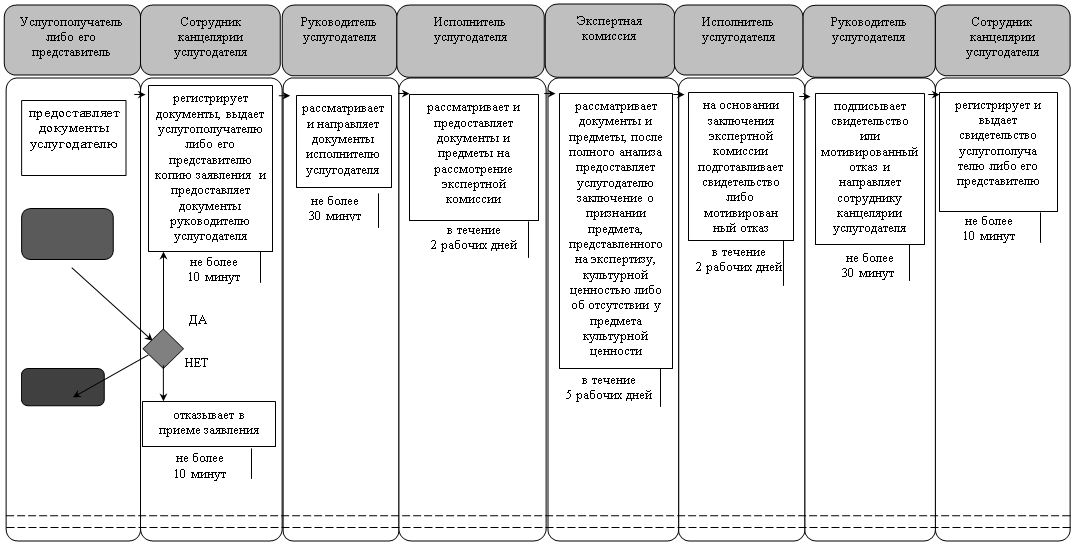  Диаграмма функционального взаимодействия информационных систем, задействованных в оказании государственной услуги, в графической форме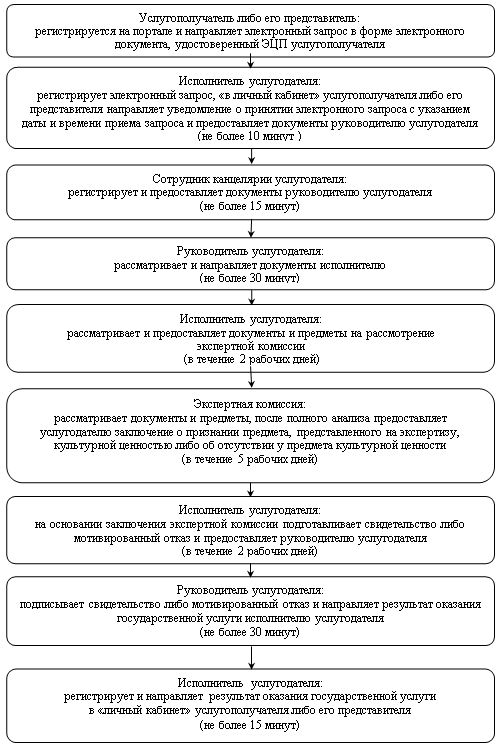 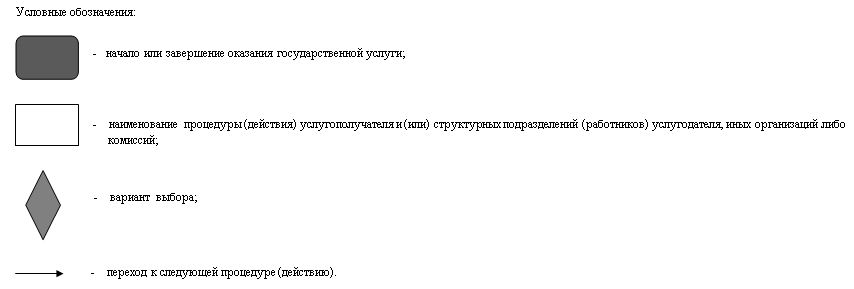 
					© 2012. РГП на ПХВ «Институт законодательства и правовой информации Республики Казахстан» Министерства юстиции Республики Казахстан
				
      Аким Кызылординской области

К. Кушербаев
Утвержден
постановлением акимата Кызылординской области
от "16" июня 2015 года № 45Приложение 1 к регламенту государственной услуги "Выдача свидетельства на право временного вывоза культурных ценностей"Приложение 2 к регламенту государственной услуги "Выдача свидетельства на право временного вывоза культурных ценностей"